PengertianProgram beasiswa bagi mahasiswa diploma, sarjana (S-1) dan magister (S-2) yang diberikan oleh Pemkab Bojonegoro. Beasiswa ini merupakan program untuk meningkatkan kualitas pendidikan Bojonegoro.Persyaratan UmumMahasiswa berasal dari BojonegoroMahasiswa yang sedang menempuh pendidikan program diploma, S-1/D-4, dan S-2Memiliki Indeks Prestasi Kumulatif (IPK) 3.00Mahasiswa telah menempuh pendidikan pada perguruan tinggi minimal semester 4 bagi diploma/S-1Memiliki surat keterangan tidak mampu (SKTM) dari Desa/Kelurahan atau Kartu peserta keluarga harapan (PKH)Membuat surat permohonan bantuan beasiswa yang ditujukan kepada Bupati Bojonegoro Jl Mastumapel No 1 Bojonegoro.Tata cara pengajuanMengisi formulir secara daring pada http://bit.ly/BeasiswabjnMembuat proposal permohonan dengan sistematika:BAB ILatar BelakangMaksud dan TujuanManfaatBAB IIRencana penggunaan danaBAB IIIKesimpulan dan saranLampiran:Fotocopy KTP domisili BojonegoroFotocopy kartu tanda mahasiswa (KTM)Surat keterangan masih aktif kuliah dari kampusFotocopy transkrip nilai IPK atau KHS dari awal sampai akhirMelampirkan surat keterangan tidak mampu (SKTM) atau fotocopy kepesertaan selaku  penerima bantuan PKHProposal dan lampiran dijilid dengan sampul warna sebagai berikut:Diploma III: merahSarjana/Diploma IV: hijauBatas waktu pengajuanFormulir secara daring wajib diisi mulai tanggal sesuai pengumuman dari Pemkab Bojonegoro atau waktu pengajuan berikutnya yang akan datang.Berkas permohonan dikirimkan mulai tanggal diumumkan sampai dengan sesuai pengumuman dari Pemkab Bojonegoro pada hari kerjaSenin – Kamis pukul 07.30 – 16.00 WIB   Jumat pukul 07.30 – 15.30 WIB Untuk pertanyaan bisa melalui email: kesrabjn@gmail.com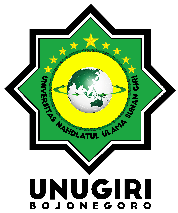 STANDARD OPERATING PROCEDURENo. Dokumen    : SOP STANDARD OPERATING PROCEDURENo. Revisi   .      : 00STANDARD OPERATING PROCEDURETgl Diterbitkan  : STANDARD OPERATING PROCEDUREHalaman            :  SOP BEASISWA PEMKAB BOJONEGOROSOP BEASISWA PEMKAB BOJONEGOROSTANDARD OPERATING PROCEDURENo. Dokumen    : SOP STANDARD OPERATING PROCEDURENo. Revisi   .      : 00STANDARD OPERATING PROCEDURETgl Diterbitkan  : STANDARD OPERATING PROCEDUREHalaman            :  SOP BEASISWA PEMKAB BOJONEGOROSOP BEASISWA PEMKAB BOJONEGORO